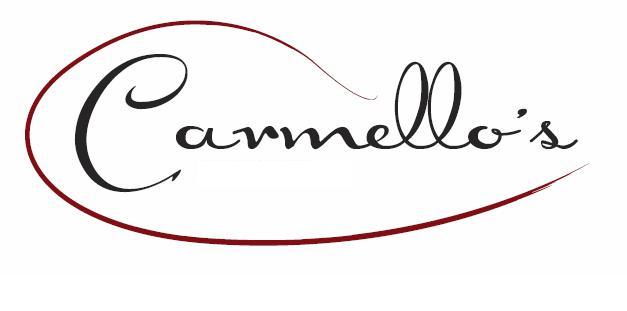 Presents ~~ Cakebread Cellars Valentine Wine DinnerWith Guest Speaker Guy BellFriday, February 10, 2023 at 6:30 PM$150 (does not include gratuity or tax)1st Course
2nd Course
3rd Course4th CourseAPPLE & BRIE SALADhydro bibb fresh lettuce, grapes, apples, nut encrusted brie with smoked apple truffle vinaigrette2021 Sauvignon Blanc Zesty aromas with grapefruit, lemon melon & citrus notes. More complex notes of green pear, cut hay & stony minerality. Light-bodied, elegant on the palate with bright acidity shining through. This was the first white grape variety that Cakebread Cellars planted in 1972 adjacent to the pond side winery.SOPA de PEIXE white fish, leeks, onions, celery, carrots spiced with garlic, bay leaves and saffron served with garlic parmesan bread2021 Chardonnay
Ripe green & golden apple open aromas, with light oak & fresh white peach notes emanate from this golden wine with a silky texture. Finishes with a clean appealing acidity that leaves smooth & silky as the final impression.LAVA CAKErich dark chocolate cake with fresh strawberries and zabaglione 2019 Merlot
Deep aromas  of blackberry & black cherry complemented with flavors of crushed stone & violet.  Dark chocolate overtones complete the bold structured wine. Well balanced with bright acidity & fine-grained tannins leaves a long, spicy & smooth finish.BRAISED BEEF SHORT RIBSslow cooked short rib served with garlic red bliss mashed potatoes and broccolini2019 Cabernet Sauvignon Reveals fragrant complex bouquet of rip blackberry & boysenberry, with notes of dark chocolate & toasty oak. Smooth & rich on the palate, dark fruits are balances with fresh acidity & lush tannins, leaving a lingering & elegant finish with a hint of minerality. 